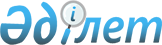 О внесении изменений в решение 22 сессии Бухар-Жырауского районного Маслихата от 22 декабря 2009 года N 5 "О районном бюджете на 2010-2012 годы"
					
			Утративший силу
			
			
		
					Решение 26 сессии Бухар-Жырауского районного маслихата Карагандинской области от 16 апреля 2010 года N 4. Зарегистрировано Управлением юстиции Бухар-Жырауского района Карагандинской области 26 апреля 2010 года N 8-11-94. Утратило силу в связи с истечением срока действия - (письмо аппарата Бухар-Жырауского районного маслихата Карагандинской области от 06 апреля 2011 года № 1-10/83)      Сноска. Утратило силу в связи с истечением срока действия - (письмо аппарата Бухар-Жырауского районного маслихата Карагандинской области от 06.04.2011 № 1-10/83).

      В соответствии с Бюджетным кодексом Республики Казахстан от 4 декабря 2008 года, Законом Республики Казахстан "О местном государственном управлении и самоуправлении в Республике Казахстан" от 23 января 2001 года районный Маслихат РЕШИЛ:



      1. Внести в решение 22 сессии Бухар-Жырауского районного Маслихата от 22 декабря 2009 года N 5 "О районном бюджете на 2010-2012 годы" (зарегистрированное в Реестре государственной регистрации нормативных правовых актов за N 8-11-85, опубликовано в районной газете "Сарыарка" N 2 от 16 января 2010 года, N 3 от 23 января 2010 года, N 4 от 30 января 2010 года, N 5 от 6 февраля 2010 года), с изменениями, внесенными решением 24 сессии Бухар-Жырауского районного Маслихата от 23 февраля 2010 года N 4 "О внесении изменений в решение 22 сессии Бухар-Жырауского районного Маслихата от 22 декабря 2009 года N 5 "О районном бюджете на 2010-2012 годы" (зарегистрированное в Реестре государственной регистрации нормативных правовых актов за N 8-11-90, опубликовано в районной газете "Сарыарка" N 10 от 13 марта 2010 года, N 11 от 20 марта 2010 года, N 13 от 3 апреля 2010 года, N 14 от 10 апреля 2010 года) следующие изменения:



      1) в пункте 1:

      в подпункте 1):

      цифры "3642655" заменить цифрами "3753133";

      цифры "640966" заменить цифрами "700966";

      цифры "2996992" заменить цифрами "3047470";

      в подпункте 2):

      цифры "3667655" заменить цифрами "3793334";

      в подпункте 5):

      цифры "51706" заменить цифрами "66907";

      в подпункте 6):

      цифры "51706" заменить цифрами "66907";

      цифры "25000" заменить цифрами "40201";



      2) в пункте 4:

      цифры "161864" заменить цифрами "83249";



      3) приложения 1, 2, 3, 4, 6 к указанному решению изложить в новой редакции согласно приложениям 1, 2, 3, 4, 5 к настоящему решению. 



      2. Настоящее решение вводится в действие с 1 января 2010 года.      Председатель сессии                        С. Амралин      Секретарь Маслихата                        А. Джунуспеков

Приложение 1

к решению 26 сессии

Бухар-Жырауского

районного Маслихата

от 16 апреля 2010 года N 4Приложение 1

к решению 22 сессии

Бухар-Жырауского

районного Маслихата

от 22 декабря 2009 года N 5

Районный бюджет на 2010 год

Приложение 2

к решению 26 сессии

Бухар-Жырауского

районного Маслихата

от 16 апреля 2010 года N 4Приложение 2

к решению 22 сессии

Бухар-Жырауского

районного Маслихата

от 22 декабря 2009 года N 5

Районный бюджет на 2011 год

Приложение 3

к решению 26 сессии

Бухар-Жырауского

районного Маслихата

от 16 апреля 2010 года N 4Приложение 3

к решению 22 сессии

Бухар-Жырауского

районного Маслихата

от 22 декабря 2009 года N 5

Районный бюджет на 2012 год

Приложение 4

к решению 26 сессии

Бухар-Жырауского

районного Маслихата

от 16 апреля 2010 года N 4Приложение 4

к решению 22 сессии

Бухар-Жырауского

районного Маслихата

от 22 декабря 2009 года N 5

Целевые трансферты и бюджетные кредиты из республиканского и областного бюджета на 2010 год

Приложение 5

к решению 26 сессии

Бухар-Жырауского

районного Маслихата

от 16 апреля 2010 года N 4Приложение 6

к решению 22 сессии

Бухар-Жырауского

районного Маслихата

от 22 декабря 2009 года N 5

Расходы районного бюджета по сельским округам и поселкам на 2010 год
					© 2012. РГП на ПХВ «Институт законодательства и правовой информации Республики Казахстан» Министерства юстиции Республики Казахстан
				КатегорияКатегорияКатегорияКатегорияКатегорияКатегорияСумма тыс. тенгеКлассКлассКлассКлассКлассСумма тыс. тенгеПодклассПодклассПодклассПодклассСумма тыс. тенгеСпецификаСпецификаСпецификаСумма тыс. тенгеНаименованиеНаименованиеСумма тыс. тенге12345671. Поступления3753133Доходы37531331Налоговые поступления70096601Подоходный налог1625402Индивидуальный подоходный налог16254001Индивидуальный подоходный налог с доходов, облагаемых у источника выплаты14664002Индивидуальный подоходный налог с доходов, не облагаемых у источника выплаты1550003Индивидуальный подоходный налог с физических лиц, осуществляющих деятельность по разовым талонам40003Социальный налог2472161Социальный налог24721601Социальный налог24721604Hалоги на собственность2470051Hалоги на имущество20346301Налог на имущество юридических лиц и индивидуальных предпринимателей20161302Hалог на имущество физических лиц18503Земельный налог1243002Земельный налог с физических лиц на земли населенных пунктов300003Земельный налог на земли промышленности, транспорта, связи, обороны и иного несельскохозяйственного назначения580007Земельный налог с юридических лиц и индивидуальных предпринимателей, частных нотариусов и адвокатов на земли сельскохозяйственного назначения16508Земельный налог с юридических лиц, индивидуальных предпринимателей, частных нотариусов и адвокатов на земли населенных пунктов34654Hалог на транспортные средства2590001Hалог на транспортные средства с юридических лиц340002Hалог на транспортные средства с физических лиц225005Единый земельный налог521201Единый земельный налог521205Внутренние налоги на товары, работы и услуги402502Акцизы174096Бензин (за исключением авиационного) реализуемый юридическими и физическими лицами в розницу, а также используемый на собственные производственные нужды160097Дизельное топливо, реализуемое юридическими и физическими лицами в розницу, а также используемое на собственные производственные нужды1403Поступления за использование природных и других ресурсов3400015Плата за пользование земельными участками340004Сборы за ведение предпринимательской и профессиональной деятельности433001Сбор за государственную регистрацию индивидуальных предпринимателей35002Лицензионный сбор за право занятия отдельными видами деятельности150003Сбор за государственную регистрацию юридических лиц и учетную регистрацию филиалов и представительств, а также их перерегистрацию13005Сбор за государственную регистрацию залога движимого имущества и ипотеки судна или строящегося судна5014Сбор за государственную регистрацию транспортных средств, а также их перерегистрацию40018Сбор за государственную регистрацию прав на недвижимое имущество и сделок с ним19005Налог на игорный бизнес18002Фиксированный налог18008Обязательные платежи, взимаемые за совершение юридически значимых действий и (или) выдачу документов уполномоченными на то государственными органами или должностными лицами39551Государственная пошлина395502Государственная пошлина, взимаемая с подаваемых в суд исковых заявлений, заявлений особого искового производства, заявлений (жалоб) по делам особого производства, заявлений о вынесении судебного приказа, заявлений о выдаче дубликата исполнительного листа, заявлений о выдаче исполнительных листов на принудительное исполнение решений третейских (арбитражных) судов и иностранных судов, заявлений о повторной выдаче копий судебных актов, исполнительных листов и иных документов, за исключением государственной пошлины с подаваемых в суд исковых заявлений к государственным учреждениям200004Государственная пошлина, взимаемая за регистрацию актов гражданского состояния, а также за выдачу гражданам справок и повторных свидетельств о регистрации актов гражданского состояния и свидетельств в связи с изменением, дополнением и восстановлением записей актов гражданского состояния100005Государственная пошлина, взимаемая за оформление документов на право выезда за границу на постоянное место жительства и приглашение в Республику Казахстан лиц из других государств, а также за внесение изменений в эти документы507Государственная пошлина, взимаемая за оформление документов о приобретении гражданства Республики Казахстан, восстановлении гражданства Республики Казахстан и прекращении гражданства Республики Казахстан1008Государственная пошлина, взимаемая за регистрацию места жительства85710Государственная пошлина, взимаемая за регистрацию и перерегистрацию каждой единицы гражданского, служебного оружия физических и юридических лиц (за исключением холодного охотничьего, сигнального, огнестрельного бесствольного, механических распылителей, аэрозольных и других устройств, снаряженных слезоточивыми или раздражающими веществами, пневматического оружия с дульной энергией не более 7,5 Дж и калибра до 4,5 мм включительно)1512Государственная пошлина, за выдачу разрешений на хранение или хранение и ношение, транспортировку, ввоз на территорию Республики Казахстан и вывоз из Республики Казахстан оружия и патронов к нему1821Государственная пошлина, взимаемая за выдачу удостоверений тракториста-машиниста502Неналоговые поступления116001Доходы от государственной собственности9405Доходы от аренды имущества, находящегося в государственной собственности94004Доходы от аренды имущества, находящегося в коммунальной собственности94002Поступления от реализации товаров (работ, услуг) государственными учреждениями, финансируемыми из государственного бюджета2001Поступления от реализации товаров (работ, услуг) государственными учреждениями, финансируемыми из государственного бюджета20002Поступления от реализации услуг,предоставляемых государственными учреждениями, финансируемыми из местного бюджета20006Прочие неналоговые поступления201Прочие неналоговые поступления2009Другие неналоговые поступления в местный бюджет203Поступления от продажи основного капитала353703Продажа земли и нематериальных активов35371Продажа земли353701Поступления от продажи земельных участков35374Поступления трансфертов304747002Трансферты из вышестоящих органов государственного управления30474702Трансферты из областного бюджета304747001Целевые текущие трансферты33102202Целевые трансферты на развитие53967503Субвенции2176773Функциональная группаФункциональная группаФункциональная группаФункциональная группаФункциональная группаФункциональная группаСумма тыс. тенгеФункциональная подгруппаФункциональная подгруппаФункциональная подгруппаФункциональная подгруппаФункциональная подгруппаСумма тыс. тенгеАдминистратор бюджетных программАдминистратор бюджетных программАдминистратор бюджетных программАдминистратор бюджетных программСумма тыс. тенгеПрограммаПрограммаПрограммаСумма тыс. тенгеПодпрограммаПодпрограммаСумма тыс. тенгеНаименованиеСумма тыс. тенге1234567II. Расходы3793334Затраты379333401Государственные услуги общего характера2887931Представительные, исполнительные и другие органы, выполняющие общие функции государственного управления263464112Аппарат маслихата района (города областного значения)16174001Услуги по обеспечению деятельности маслихата района (города областного значения)16070002Создание информационных систем104122Аппарат акима района (города областного значения)46210001Услуги по обеспечению деятельности акима района (города областного значения)43210004Материально-техническое оснащение государственных органов3000123Аппарат акима района в городе, города районного значения, поселка, аула (села), аульного (сельского) округа201080001Услуги по обеспечению деятельности акима района в городе, города районного значения, поселка, аула (села), аульного (сельского) округа2010802Финансовая деятельность13173452Отдел финансов района (города областного значения)13173001Услуги по реализации государственной политики в области исполнения бюджета района (города областного значения) и управления коммунальной собственностью района (города областного значения)9183003Проведение оценки имущества в целях налогообложения786011Учет, хранение, оценка и реализация имущества, поступившего в коммунальную собственность32045Планирование и статистическая деятельность12156453Отдел экономики и бюджетного планирования района (города областного значения)12156001Услуги по реализации государственной политики в области формирования и развития экономической политики, системы государственного планирования и управления района (города областного значения)1215602Оборона65851Военные нужды4317122Аппарат акима района (города областного значения)4317005Мероприятия в рамках исполнения всеобщей воинской обязанности43172Организация работы по чрезвычайным ситуациям2268122Аппарат акима района (города областного значения)2268006Предупреждение и ликвидация чрезвычайных ситуаций масштаба района (города областного значения)380007Мероприятия по профилактике и тушению степных пожаров районного (городского) масштаба, а также пожаров в населенных пунктах, в которых не созданы органы государственной противопожарной службы188803Общественный порядок, безопасность, правовая, судебная, уголовно-исполнительная деятельность1991Правоохранительная деятельность199458Отдел жилищно-коммунального хозяйства, пассажирского транспорта и автомобильных дорог района (города областного значения)199021Обеспечение безопасности дорожного движения в населенных пунктах19904Образование20867211Дошкольное воспитание и обучение52574471Отдел образования, физической культуры и спорта района (города областного значения)52574003Обеспечение деятельности организаций дошкольного воспитания и обучения525742Начальное, основное среднее и общее среднее образование1879446123Аппарат акима района в городе, города районного значения, поселка, аула (села), аульного (сельского) округа14819005Организация бесплатного подвоза учащихся до школы и обратно в аульной (сельской) местности14819471Отдел образования, физической культуры и спорта района (города областного значения)1864627004Общеобразовательное обучение1825957005Дополнительное образование для детей и юношества386709Прочие услуги в области образования154701471Отдел образования, физической культуры и спорта района (города областного значения)154701009Приобретение и доставка учебников, учебно-методических комплексов для государственных учреждений образования района (города областного значения)27976016Капитальный, текущий ремонт объектов образования в рамках реализации стратегии региональной занятости и переподготовки кадров126725028За счет трансфертов из областного бюджета91725029За счет средств бюджета района (города областного значения)3500006Социальная помощь и социальное обеспечение1762722Социальная помощь157901451Отдел занятости и социальных программ района (города областного значения)157901002Программа занятости21479100Общественные работы9954101Профессиональная подготовка и переподготовка безработных1160102Дополнительные меры по социальной защите граждан в сфере занятости населения1485103Расширение программы социальных рабочих мест и молодежной практики за счет целевых текущих трансфертов из республиканского бюджета8880004Оказание социальной помощи на приобретение топлива специалистам здравоохранения, образования, социального обеспечения, культуры и спорта в сельской местности в соответствии с законодательством Республики Казахстан5788005Государственная адресная социальная помощь21490011За счет трансфертов из республиканского бюджета5470015За счет средств местного бюджета16020006Жилищная помощь6480007Социальная помощь отдельным категориям нуждающихся граждан по решениям местных представительных органов13122010Материальное обеспечение детей-инвалидов, воспитывающихся и обучающихся на дому1186014Оказание социальной помощи нуждающимся гражданам на дому11832015За счет средств местного бюджета11832016Государственные пособия на детей до 18 лет41250011За счет трансфертов из республиканского бюджета26880015За счет средств местного бюджета14370017Обеспечение нуждающихся инвалидов обязательными гигиеническими средствами и предоставление услуг специалистами жестового языка, индивидуальными помощниками в соответствии с индивидуальной программой реабилитации инвалида23032019Обеспечение проезда участникам и инвалидам Великой Отечественной войны по странам Содружества Независимых Государств, по территории Республики Казахстан, а также оплаты им и сопровождающим их лицам расходов на питание, проживание, проезд для участия в праздничных мероприятиях в городах Москва, Астана к 65-летию Победы в Великой Отечественной войне785011За счет трансфертов из республиканского бюджета785020Выплата единовременной материальной помощи участникам и инвалидам Великой Отечественной войны, а также лицам, приравненным к ним, военнослужащим, в том числе уволенным в запас (отставку), проходившим военную службу в период с 22 июня 1941 года по 3 сентября 1945 года в воинских частях, учреждениях, в военно-учебных заведениях, не входивших в состав действующей армии, награжденным медалью "За победу над Германией в Великой Отечественной войне 1941-1945 гг." или медалью "За победу над Японией", проработавшим (прослужившим) не менее шести месяцев в тылу в годы Великой Отечественной войны к 65-летию Победы в Великой Отечественной войне11457011За счет трансфертов из республиканского бюджета114579Прочие услуги в области социальной помощи и социального обеспечения18371451Отдел занятости и социальных программ района (города областного значения)18371001Услуги по реализации государственной политики на местном уровне в области обеспечения занятости и реализации социальных программ для населения16718011Оплата услуг по зачислению, выплате и доставке пособий и других социальных выплат165307Жилищно-коммунальное хозяйство1713921Жилищное хозяйство52372458Отдел жилищно-коммунального хозяйства, пассажирского транспорта и автомобильных дорог района (города областного значения)1172004Обеспечение жильем отдельных категорий граждан1172015За счет средств местного бюджета1172472Отдел строительства, архитектуры и градостроительства района (города областного значения)51200003Строительство и (или) приобретение жилья государственного коммунального жилищного фонда45200011За счет трансфертов из республиканского бюджета44000015За счет средств местного бюджета1200004Развитие и обустройство инженерно-коммуникационной инфраструктуры6000011За счет трансфертов из республиканского бюджета60002Коммунальное хозяйство46974123Аппарат акима района в городе, города районного значения, поселка, аула (села), аульного (сельского) округа19369014Организация водоснабжения населенных пунктов19369458Отдел жилищно-коммунального хозяйства, пассажирского транспорта и автомобильных дорог района (города областного значения)27605030Ремонт инженерно-коммуникационной инфраструктуры и благоустройство населенных пунктов в рамках реализации cтратегии региональной занятости и переподготовки кадров4460028За счет трансфертов из областного бюджета 4460032Развитие инженерно-коммуникационной инфраструктуры и благоустройство населенных пунктов в рамках реализации cтратегии региональной занятости и переподготовки кадров23145028За счет трансфертов из областного бюджета231453Благоустройство населенных пунктов72046123Аппарат акима района в городе, города районного значения, поселка, аула (села), аульного (сельского) округа72046008Освещение улиц населенных пунктов15316011Благоустройство и озеленение населенных пунктов5673008Культура, спорт, туризм и информационное пространство2413181Деятельность в области культуры112225455Отдел культуры и развития языков района (города областного значения)112225003Поддержка культурно-досуговой работы1122252Спорт7643471Отдел образования, физической культуры и спорта района (города областного значения)7643013Развитие массового спорта и национальных видов спорта6769014Проведение спортивных соревнований на районном (города областного значения) уровне8743Информационное пространство78612455Отдел культуры и развития языков района (города областного значения)72690006Функционирование районных (городских) библиотек71888007Развитие государственного языка и других языков народа Казахстана802456Отдел внутренней политики района (города областного значения)5922002Услуги по проведению государственной информационной политики через газеты и журналы 59229Прочие услуги по организации культуры, спорта, туризма и информационного пространства42838455Отдел культуры и развития языков района (города областного значения)31318001Услуги по реализации государственной политики на местном уровне в области развития языков и культуры7119004Капитальный, текущий ремонт объектов культуры в рамках реализации стратегии региональной занятости и переподготовки кадров24199028За счет трансфертов из областного бюджета24199456Отдел внутренней политики района (города областного значения)11520001Услуги по реализации государственной политики на местном уровне в области информации, укрепления государственности и формирования социального оптимизма граждан6689003Реализация региональных программ в сфере молодежной политики483110Сельское, водное, лесное, рыбное хозяйство, особо охраняемые природные территории, охрана окружающей среды и животного мира, земельные отношения6693071Сельское хозяйство27357453Отдел экономики и бюджетного планирования района (города областного значения)3772099Реализация мер социальной поддержки специалистов социальной сферы сельских населенных пунктов за счет целевого трансферта из республиканского бюджета3772474Отдел сельского хозяйства и ветеринарии района (города областного значения)23585001Услуги по реализации государственной политики на местном уровне в сфере сельского хозяйства и ветеринарии18897004Материально-техническое оснащение государственных органов46882Водное хозяйство496530472Отдел строительства, архитектуры и градостроительства района (города областного значения)496530012Развитие системы водоснабжения496530011За счет трансфертов из республиканского бюджета425252015За счет средств местного бюджета712786Земельные отношения5935463Отдел земельных отношений района (города областного значения)5935001Услуги по реализации государственной политики в области регулирования земельных отношений на территории района (города областного значения)59359Прочие услуги в области сельского, водного, лесного, рыбного хозяйства, охраны окружающей среды и земельных отношений139485123Аппарат акима района в городе, города районного значения, поселка, аула (села), аульного (сельского) округа34548019Финансирование социальных проектов в поселках, аулах (селах), аульных (сельских) округах в рамках реализации стратегии региональной занятости и переподготовки кадров34548029За счет средств бюджета района (города областного значения)34548455Отдел культуры и развития языков района (города областного значения)75657008Финансирование социальных проектов в поселках, аулах (селах), аульных (сельских) округах в рамках реализации стратегии региональной занятости и переподготовки кадров75657029За счет средств бюджета района (города областного значения)75657474Отдел сельского хозяйства и ветеринарии района (города областного значения)29280013Проведение противоэпизоотических мероприятий2928011Промышленность, архитектурная, градостроительная и строительная деятельность76242Архитектурная, градостроительная и строительная деятельность7624472Отдел строительства, архитектуры и градостроительства района (города областного значения)7624001Услуги по реализации государственной политики в области строительства, архитектуры и градостроительства на местном уровне762412Транспорт и коммуникации178351Автомобильный транспорт17835123Аппарат акима района в городе, города районного значения, поселка, аула (села), аульного (сельского) округа7000013Обеспечение функционирования автомобильных дорог в городах районного значения, поселках, аулах (селах), аульных (сельских) округах7000015За счет средств местного бюджета7000458Отдел жилищно-коммунального хозяйства, пассажирского транспорта и автомобильных дорог района (города областного значения)10835023Обеспечение функционирования автомобильных дорог10835015За счет средств местного бюджета1083513Прочие439443Поддержка предпринимательской деятельности и защита конкуренции4345469Отдел предпринимательства района (города областного значения)4345001Услуги по реализации государственной политики на местном уровне в области развития предпринимательства и промышленности43459Прочие39599452Отдел финансов района (города областного значения)12913012Резерв местного исполнительного органа района (города областного значения)12913100Чрезвычайный резерв местного исполнительного органа района (города областного значения) для ликвидации чрезвычайных ситуаций природного и техногенного характера на территории района (города областного значения)2195101Резерв местного исполнительного органа района (города областного значения) на неотложные затраты10718458Отдел жилищно-коммунального хозяйства, пассажирского транспорта и автомобильных дорог района (города областного значения)5797001Услуги по реализации государственной политики на местном уровне в области жилищно-коммунального хозяйства, пассажирского транспорта и автомобильных дорог5797471Отдел образования, физической культуры и спорта района (города областного значения)20889001Услуги по обеспечению деятельности отдела образования, физической культуры и спорта2088915Трансферты833441Трансферты83344452Отдел финансов района (города областного значения)83344006Возврат неиспользованных (недоиспользованных ) целевых трансфертов95020Целевые текущие трансферты в вышестоящие бюджеты в связи с изменением фонда оплаты труда в бюджетной сфере83249III. Чистое бюджетное кредитование26706Бюджетные кредиты 2670610Сельское, водное, лесное, рыбное хозяйство, особо охраняемые природные территории, охрана окружающей среды и животного мира, земельные отношения267061Сельское хозяйство26706453Отдел экономики и бюджетного планирования района (города областного значения)26706006Бюджетные кредиты для реализации мер социальной поддержки специалистов социальной сферы сельских населенных пунктов26706Погашение бюджетных кредитов0IV.Сальдо по операциям с финансовыми активами0Приобретение финансовых активов0Поступления от продажи финансовых активов государства0V. Дефицит (профицит) бюджет-66907VI. Финансирование дефицита (использование профицита) бюджета66907Поступления займов26706Погашение займов0Используемые остатки бюджетных средств40201КатегорияКатегорияКатегорияКатегорияКатегорияКатегорияСумма тыс. тенгеКлассКлассКлассКлассКлассСумма тыс. тенгеПодклассПодклассПодклассПодклассСумма тыс. тенгеСпецификаСпецификаСпецификаСумма тыс. тенгеНаименованиеСумма тыс. тенге12345671. Поступления2884500Доходы28845001Налоговые поступления76803001Подоходный налог1891182Индивидуальный подоходный налог18911801Индивидуальный подоходный налог с доходов, облагаемых у источника выплаты17186702Индивидуальный подоходный налог с доходов, не облагаемых у источника выплаты1681703Индивидуальный подоходный налог с физических лиц, осуществляющих деятельность по разовым талонам43403Социальный налог3090931Социальный налог30909301Социальный налог30909304Hалоги на собственность2198671Hалоги на имущество17212701Налог на имущество юридических лиц и индивидуальных предпринимателей17027702Hалог на имущество физических лиц18503Земельный налог1243002Земельный налог с физических лиц на земли населенных пунктов300003Земельный налог на земли промышленности, транспорта, связи, обороны и иного несельскохозяйственного назначения580007Земельный налог с юридических лиц и индивидуальных предпринимателей, частных нотариусов и адвокатов на земли сельскохозяйственного назначения16508Земельный налог с юридических лиц, индивидуальных предпринимателей, частных нотариусов и адвокатов на земли населенных пунктов34654Hалог на транспортные средства3009701Hалог на транспортные средства с юридических лиц368902Hалог на транспортные средства с физических лиц264085Единый земельный налог521301Единый земельный налог521305Внутренние налоги на товары, работы и услуги456632Акцизы188796Бензин (за исключением авиационного) реализуемый юридическими и физическими лицами в розницу, а также используемый на собственные производственные нужды173697Дизельное топливо, реализуемое юридическими и физическими лицами в розницу, а также используемое на собственные производственные нужды1513Поступления за использование природных и других ресурсов3888515Плата за пользование земельными участками388854Сборы за ведение предпринимательской и профессиональной деятельности469601Сбор за государственную регистрацию индивидуальных предпринимателей37902Лицензионный сбор за право занятия отдельными видами деятельности162703Сбор за государственную регистрацию юридических лиц и учетную регистрацию филиалов и представительств, а также их перерегистрацию14105Сбор за государственную регистрацию залога движимого имущества и ипотеки судна или строящегося судна5414Сбор за государственную регистрацию транспортных средств, а также их перерегистрацию43418Сбор за государственную регистрацию прав на недвижимое имущество и сделок с ним20615Налог на игорный бизнес19502Фиксированный налог19508Обязательные платежи, взимаемые за совершение юридически значимых действий и (или) выдачу документов уполномоченными на то государственными органами или должностными лицами42891Государственная пошлина428902Государственная пошлина, взимаемая с подаваемых в суд исковых заявлений, заявлений особого искового производства, заявлений (жалоб) по делам особого производства, заявлений о вынесении судебного приказа, заявлений о выдаче дубликата исполнительного листа, заявлений о выдаче исполнительных листов на принудительное исполнение решений третейских (арбитражных) судов и иностранных судов, заявлений о повторной выдаче копий судебных актов, исполнительных листов и иных документов, за исключением государственной пошлины с подаваемых в суд исковых заявлений к государственным учреждениям217004Государственная пошлина, взимаемая за регистрацию актов гражданского состояния, а также за выдачу гражданам справок и повторных свидетельств о регистрации актов гражданского состояния и свидетельств в связи с изменением, дополнением и восстановлением записей актов гражданского состояния108505Государственная пошлина, взимаемая за оформление документов на право выезда за границу на постоянное место жительства и приглашение в Республику Казахстан лиц из других государств, а также за внесение изменений в эти документы507Государственная пошлина, взимаемая за оформление документов о приобретении гражданства Республики Казахстан, восстановлении гражданства Республики Казахстан и прекращении гражданства Республики Казахстан1108Государственная пошлина, взимаемая за регистрацию места жительства92910Государственная пошлина, взимаемая за регистрацию и перерегистрацию каждой единицы гражданского, служебного оружия физических и юридических лиц (за исключением холодного охотничьего, сигнального, огнестрельного бесствольного, механических распылителей, аэрозольных и других устройств, снаряженных слезоточивыми или раздражающими веществами, пневматического оружия с дульной энергией не более 7,5 Дж и калибра до 4,5 мм включительно)1612Государственная пошлина, за выдачу разрешений на хранение или хранение и ношение, транспортировку, ввоз на территорию Республики Казахстан и вывоз из Республики Казахстан оружия и патронов к нему1921Государственная пошлина, взимаемая за выдачу удостоверений тракториста-машиниста542Неналоговые поступления125801Доходы от государственной собственности10195Доходы от аренды имущества, находящегося в государственной собственности101904Доходы от аренды имущества, находящегося в коммунальной собственности101902Поступления от реализации товаров (работ, услуг) государственными учреждениями, финансируемыми из государственного бюджета2171Поступления от реализации товаров (работ, услуг) государственными учреждениями, финансируемыми из государственного бюджета21702Поступления от реализации услуг,предоставляемых государственными учреждениями, финансируемыми из местного бюджета21706Прочие неналоговые поступления221Прочие неналоговые поступления2209Другие неналоговые поступления в местный бюджет223Поступления от продажи основного капитала44203Продажа земли и нематериальных активов4421Продажа земли44201Поступления от продажи земельных участков4424Поступления трансфертов 211477002Трансферты из вышестоящих органов государственного управления21147702Трансферты из областного бюджета211477003Субвенции2114770Функциональная группаФункциональная группаФункциональная группаФункциональная группаФункциональная группаФункциональная группаСумма тыс. тенгеФункциональная подгруппаФункциональная подгруппаФункциональная подгруппаФункциональная подгруппаФункциональная подгруппаСумма тыс. тенгеАдминистратор бюджетных программАдминистратор бюджетных программАдминистратор бюджетных программАдминистратор бюджетных программСумма тыс. тенгеПрограммаПрограммаПрограммаСумма тыс. тенгеПодпрограммаПодпрограммаСумма тыс. тенгеНаименованиеСумма тыс. тенге1234567II. Расходы2884500Затраты288450001Государственные услуги общего характера2638041Представительные, исполнительные и другие органы, выполняющие общие функции государственного управления242852112Аппарат маслихата района (города областного значения)13996001Услуги по обеспечению деятельности маслихата района (города областного значения)13996122Аппарат акима района (города областного значения)40711001Услуги по обеспечению деятельности акима района (города областного значения)40711123Аппарат акима района в городе, города районного значения, поселка, аула (села), аульного (сельского) округа188145001Услуги по обеспечению деятельности акима района в городе, города районного значения, поселка, аула (села), аульного (сельского) округа1881452Финансовая деятельность8737452Отдел финансов района (города областного значения)8737001Услуги по реализации государственной политики в области исполнения бюджета района (города областного значения) и управления коммунальной собственностью района (города областного значения)87375Планирование и статистическая деятельность12215453Отдел экономики и бюджетного планирования района (города областного значения)12215001Услуги по реализации государственной политики в области формирования и развития экономической политики, системы государственного планирования и управления района (города областного значения)1221502Оборона42721Военные нужды3316122Аппарат акима района (города областного значения)3316005Мероприятия в рамках исполнения всеобщей воинской обязанности33162Организация работы по чрезвычайным ситуациям956122Аппарат акима района (города областного значения)956006Предупреждение и ликвидация чрезвычайных ситуаций масштаба района (города областного значения)380007Мероприятия по профилактике и тушению степных пожаров районного (городского) масштаба, а также пожаров в населенных пунктах, в которых не созданы органы государственной противопожарной службы57603Общественный порядок, безопасность, правовая, судебная, уголовно-исполнительная деятельность2141Правоохранительная деятельность214458Отдел жилищно-коммунального хозяйства, пассажирского транспорта и автомобильных дорог района (города областного значения)214021Обеспечение безопасности дорожного движения в населенных пунктах21404Образование22435391Дошкольное воспитание и обучение52237471Отдел образования, физической культуры и спорта района (города областного значения)52237003Обеспечение деятельности организаций дошкольного воспитания и обучения522372Начальное, основное среднее и общее среднее образование2169490123Аппарат акима района в городе, города районного значения, поселка, аула (села), аульного (сельского) округа16737005Организация бесплатного подвоза учащихся до школы и обратно в аульной (сельской) местности16737471Отдел образования, физической культуры и спорта района (города областного значения)2152753004Общеобразовательное обучение2103479005Дополнительное образование для детей и юношества492749Прочие услуги в области образования21812471Отдел образования, физической культуры и спорта района (города областного значения)21812009Приобретение и доставка учебников, учебно-методических комплексов для государственных учреждений образования района (города областного значения)2181206Социальная помощь и социальное обеспечение1145302Социальная помощь95195451Отдел занятости и социальных программ района (города областного значения)95195002Программа занятости15752100Общественные работы13107101Профессиональная подготовка и переподготовка безработных1160102Дополнительные меры по социальной защите граждан в сфере занятости населения1485004Оказание социальной помощи на приобретение топлива специалистам здравоохранения, образования, социального обеспечения, культуры и спорта в сельской местности в соответствии с законодательством Республики Казахстан6054005Государственная адресная социальная помощь16020015За счет средств местного бюджета16020006Жилищная помощь6480007Социальная помощь отдельным категориям нуждающихся граждан по решениям местных представительных органов10000010Материальное обеспечение детей-инвалидов, воспитывающихся и обучающихся на дому1248014Оказание социальной помощи нуждающимся гражданам на дому 13818015За счет средств местного бюджета13818016Государственные пособия на детей до 18 лет14370015За счет средств местного бюджета14370017Обеспечение нуждающихся инвалидов обязательными гигиеническими средствами и предоставление услуг специалистами жестового языка, индивидуальными помощниками в соответствии с индивидуальной программой реабилитации инвалида114539Прочие услуги в области социальной помощи и социального обеспечения19335451Отдел занятости и социальных программ района (города областного значения)19335001Услуги по реализации государственной политики на местном уровне в области обеспечения занятости и реализации социальных программ для населения17780011Оплата услуг по зачислению, выплате и доставке пособий и других социальных выплат155507Жилищно-коммунальное хозяйство12601Жилищное хозяйство1260458Отдел жилищно-коммунального хозяйства, пассажирского транспорта и автомобильных дорог района (города областного значения)1260004Обеспечение жильем отдельных категорий граждан1260015За счет средств местного бюджета126008Культура,спорт,туризм и информационное пространство1965081Деятельность в области культуры98636455Отдел культуры и развития языков района (города областного значения)98636003Поддержка культурно-досуговой работы986362Спорт874471Отдел образования, физической культуры и спорта района (города областного значения)874014Проведение спортивных соревнований на районном (города областного значения) уровне8743Информационное пространство79170455Отдел культуры и развития языков района (города областного значения)72260006Функционирование районных (городских) библиотек71458007Развитие государственного языка и других языков народа Казахстана802456Отдел внутренней политики района ( города областного значения)6910002Услуги по проведению государственной информационной политики через газеты и журналы 69109Прочие услуги по организации культуры, спорта, туризма и информационного пространства17828455Отдел культуры и развития языков района (города областного значения)7027001Услуги по реализации государственной политики на местном уровне в области развития языков и культуры7027456Отдел внутренней политики района (города областного значения)10801001Услуги по реализации государственной политики на местном уровне в области информации, укрепления государственности и формирования социального оптимизма граждан6209003Реализация региональных программ в сфере молодежной политики459210Сельское, водное, лесное, рыбное хозяйство, особо охраняемые природные территории, охрана окружающей среды и животного мира, земельные отношения156011Сельское хозяйство11340474Отдел сельского хозяйства и ветеринарии района (города областного значения)11340001Услуги по реализации государственной политики на местном уровне в сфере сельского хозяйства и ветеринарии113406Земельные отношения4261463Отдел земельных отношений района (города областного значения)4261001Услуги по реализации государственной политики в области регулирования земельных отношений на территории района (города областного значения)426111Промышленность, архитектурная, градостроительная и строительная деятельность64372Архитектурная, градостроительная и строительная деятельность6437472Отдел строительства, архитектуры и градостроительства района (города областного значения)6437001Услуги по реализации государственной политики в области строительства, архитектуры и градостроительства на местном уровне643713Прочие383353Поддержка предпринимательской деятельности и защита конкуренции4713469Отдел предпринимательства района (города областного значения)4713001Услуги по реализации государственной политики на местном уровне в области развития предпринимательства и промышленности47139Прочие33622452Отдел финансов района (города областного значения)15394012Резерв местного исполнительного органа района (города областного значения) 15394100Чрезвычайный резерв местного исполнительного органа района (города областного значения) для ликвидации чрезвычайных ситуаций природного и техногенного характера на территории района (города областного значения)2617101Резерв местного исполнительного органа района (города областного значения) на неотложные затраты12777458Отдел жилищно-коммунального хозяйства, пассажирского транспорта и автомобильных дорог района (города областного значения)5307001Услуги по реализации государственной политики на местном уровне в области жилищно-коммунального хозяйства, пассажирского транспорта и автомобильных дорог 5307471Отдел образования, физической культуры и спорта района (города областного значения)12921001Услуги по обеспечению деятельности отдела образования, физической культуры и спорта12921КатегорияКатегорияКатегорияКатегорияКатегорияКатегорияСумма тыс. тенгеКлассКлассКлассКлассКлассСумма тыс. тенгеПодклассПодклассПодклассПодклассСумма тыс. тенгеСпецификаСпецификаСпецификаСумма тыс. тенгеНаименованиеНаименованиеСумма тыс. тенге12345671. Поступления3072738Доходы30727381Налоговые поступления82277301Подоходный налог2082902Индивидуальный подоходный налог20829001Индивидуальный подоходный налог с доходов, облагаемых у источника выплаты18966002Индивидуальный подоходный налог с доходов, не облагаемых у источника выплаты1816203Индивидуальный подоходный налог с физических лиц, осуществляющих деятельность по разовым талонам46803Социальный налог3386741Социальный налог33867401Социальный налог33867404Hалоги на собственность2240191Hалоги на имущество17602701Налог на имущество юридических лиц и индивидуальных предпринимателей17417702Hалог на имущество физических лиц18503Земельный налог1243002Земельный налог с физических лиц на земли населенных пунктов300003Земельный налог на земли промышленности, транспорта, связи, обороны и иного несельскохозяйственного назначения580007Земельный налог с юридических лиц и индивидуальных предпринимателей, частных нотариусов и адвокатов на земли сельскохозяйственного назначения16508Земельный налог с юридических лиц, индивидуальных предпринимателей, частных нотариусов и адвокатов на земли населенных пунктов34654Hалог на транспортные средства3034901Hалог на транспортные средства с юридических лиц398402Hалог на транспортные средства с физических лиц263655Единый земельный налог521301Единый земельный налог521305Внутренние налоги на товары, работы и услуги471602Акцизы203896Бензин (за исключением авиационного) реализуемый юридическими и физическими лицами в розницу, а также используемый на собственные производственные нужды187497Дизельное топливо, реализуемое юридическими и физическими лицами в розницу, а также используемое на собственные производственные нужды1643Поступления за использование природных и других ресурсов3984115Плата за пользование земельными участками398414Сборы за ведение предпринимательской и профессиональной деятельности507101Сбор за государственную регистрацию индивидуальных предпринимателей41002Лицензионный сбор за право занятия отдельными видами деятельности175703Сбор за государственную регистрацию юридических лиц и учетную регистрацию филиалов и представительств, а также их перерегистрацию15205Сбор за государственную регистрацию залога движимого имущества и ипотеки судна или строящегося судна5814Сбор за государственную регистрацию транспортных средств, а также их перерегистрацию46818Сбор за государственную регистрацию прав на недвижимое имущество и сделок с ним22265Налог на игорный бизнес21002Фиксированный налог21008Обязательные платежи, взимаемые за совершение юридически значимых действий и (или) выдачу документов уполномоченными на то государственными органами или должностными лицами46301Государственная пошлина463002Государственная пошлина, взимаемая с подаваемых в суд исковых заявлений, заявлений особого искового производства, заявлений (жалоб) по делам особого производства, заявлений о вынесении судебного приказа, заявлений о выдаче дубликата исполнительного листа, заявлений о выдаче исполнительных листов на принудительное исполнение решений третейских (арбитражных) судов и иностранных судов, заявлений о повторной выдаче копий судебных актов, исполнительных листов и иных документов, за исключением государственной пошлины с подаваемых в суд исковых заявлений к государственным учреждениям234304Государственная пошлина, взимаемая за регистрацию актов гражданского состояния, а также за выдачу гражданам справок и повторных свидетельств о регистрации актов гражданского состояния и свидетельств в связи с изменением, дополнением и восстановлением записей актов гражданского состояния117105Государственная пошлина, взимаемая за оформление документов на право выезда за границу на постоянное место жительства и приглашение в Республику Казахстан лиц из других государств, а также за внесение изменений в эти документы507Государственная пошлина, взимаемая за оформление документов о приобретении гражданства Республики Казахстан, восстановлении гражданства Республики Казахстан и прекращении гражданства Республики Казахстан1208Государственная пошлина, взимаемая за регистрацию места жительства100410Государственная пошлина, взимаемая за регистрацию и перерегистрацию каждой единицы гражданского, служебного оружия физических и юридических лиц (за исключением холодного охотничьего, сигнального, огнестрельного бесствольного, механических распылителей, аэрозольных и других устройств, снаряженных слезоточивыми или раздражающими веществами, пневматического оружия с дульной энергией не более 7,5 Дж и калибра до 4,5 мм включительно)1712Государственная пошлина, за выдачу разрешений на хранение или хранение и ношение, транспортировку, ввоз на территорию Республики Казахстан и вывоз из Республики Казахстан оружия и патронов к нему2021Государственная пошлина, взимаемая за выдачу удостоверений тракториста-машиниста582Неналоговые поступления135801Доходы от государственной собственности11015Доходы от аренды имущества, находящегося в государственной собственности110104Доходы от аренды имущества, находящегося в коммунальной собственности110102Поступления от реализации товаров (работ, услуг) государственными учреждениями, финансируемыми из государственного бюджета2341Поступления от реализации товаров (работ, услуг) государственными учреждениями, финансируемыми из государственного бюджета23402Поступления от реализации услуг,предоставляемых государственными учреждениями, финансируемыми из местного бюджета23406Прочие неналоговые поступления231Прочие неналоговые поступления2309Другие неналоговые поступления в местный бюджет233Поступления от продажи основного капитала47203Продажа земли и нематериальных активов4721Продажа земли47201Поступления от продажи земельных участков4724Поступления трансфертов224813502Трансферты из вышестоящих органов государственного управления22481352Трансферты из областного бюджета224813503Субвенции2248135Функциональная группаФункциональная группаФункциональная группаФункциональная группаФункциональная группаФункциональная группаСумма тыс. тенгеФункциональная подгруппаФункциональная подгруппаФункциональная подгруппаФункциональная подгруппаФункциональная подгруппаСумма тыс. тенгеАдминистратор бюджетных программАдминистратор бюджетных программАдминистратор бюджетных программАдминистратор бюджетных программСумма тыс. тенгеПрограммаПрограммаПрограммаСумма тыс. тенгеПодпрограммаПодпрограммаСумма тыс. тенгеНаименованиеСумма тыс. тенге1234567II. Расходы3072738Затраты307273801Государственные услуги общего характера2739221Представительные, исполнительные и другие органы, выполняющие общие функции государственного управления255054112Аппарат маслихата района (города областного значения)11165001Услуги по обеспечению деятельности маслихата района (города областного значения)11165122Аппарат акима района (города областного значения)33763001Услуги по обеспечению деятельности акима района (города областного значения)33763123Аппарат акима района в городе, города районного значения, поселка, аула (села), аульного (сельского) округа210126001Услуги по обеспечению деятельности акима района в городе, города районного значения, поселка, аула (села), аульного (сельского) округа2101262Финансовая деятельность8144452Отдел финансов района (города областного значения)8144001Услуги по реализации государственной политики в области исполнения бюджета района (города областного значения) и управления коммунальной собственностью района (города областного значения)81445Планирование и статистическая деятельность10724453Отдел экономики и бюджетного планирования района (города областного значения)10724001Услуги по реализации государственной политики в области формирования и развития экономической политики, системы государственного планирования и управления района (города областного значения)1072402Оборона42771Военные нужды3280122Аппарат акима района (города областного значения)3280005Мероприятия в рамках исполнения всеобщей воинской обязанности32802Организация работы по чрезвычайным ситуациям997122Аппарат акима района (города областного значения)997006Предупреждение и ликвидация чрезвычайных ситуаций масштаба района (города областного значения)380007Мероприятия по профилактике и тушению степных пожаров районного (городского) масштаба, а также пожаров в населенных пунктах, в которых не созданы органы государственной противопожарной службы61703Общественный порядок, безопасность, правовая, судебная, уголовно-исполнительная деятельность2291Правоохранительная деятельность 229458Отдел жилищно-коммунального хозяйства, пассажирского транспорта и автомобильных дорог района (города областного значения)229021Обеспечение безопасности дорожного движения в населенных пунктах22904Образование24186171Дошкольное воспитание и обучение58307471Отдел образования, физической культуры и спорта района (города областного значения)58307003Обеспечение деятельности организаций дошкольного воспитания и обучения583072Начальное, основное среднее и общее среднее образование2338498123Аппарат акима района в городе, города районного значения, поселка, аула (села), аульного (сельского) округа16772005Организация бесплатного подвоза учащихся до школы и обратно в аульной (сельской) местности16772471Отдел образования, физической культуры и спорта района (города областного значения)2321726004Общеобразовательное обучение2266914005Дополнительное образование для детей и юношества548129Прочие услуги в области образования21812471Отдел образования, физической культуры и спорта района (города областного значения)21812009Приобретение и доставка учебников, учебно-методических комплексов для государственных учреждений образования района (города областного значения)2181206Социальная помощь и социальное обеспечение1144422Социальная помощь96959451Отдел занятости и социальных программ района (города областного значения)96959002Программа занятости15752100Общественные работы13107101Профессиональная подготовка и переподготовка безработных1160102Дополнительные меры по социальной защите граждан в сфере занятости1485004Оказание социальной помощи на приобретение топлива специалистам здравоохранения, образования, социального обеспечения, культуры и спорта в сельской местности в соответствии с законодательством Республики Казахстан6054005Государственная адресная социальная помощь16020015За счет средств местного бюджета16020006Жилищная помощь6480007Социальная помощь отдельным категориям нуждающихся граждан по решениям местных представительных органов10000010Материальное обеспечение детей-инвалидов, воспитывающихся и обучающихся на дому1290014Оказание социальной помощи нуждающимся гражданам на дому15540015За счет средств местного бюджета15540016Государственные пособия на детей до 18 лет14370015За счет средств местного бюджета14370017Обеспечение нуждающихся инвалидов обязательными гигиеническими средствами и предоставление услуг специалистами жестового языка, индивидуальными помощниками в соответствии с индивидуальной программой реабилитации инвалида114539Прочие услуги в области социальной помощи и социального обеспечения17483451Отдел занятости и социальных программ района (города областного значения)17483001Услуги по реализации государственной политики на местном уровне в области обеспечения занятости и реализации социальных программ для населения15582011Оплата услуг по зачислению, выплате и доставке пособий и других социальных выплат190107Жилищно-коммунальное хозяйство13481Жилищное хозяйство1348458Отдел жилищно-коммунального хозяйства, пассажирского транспорта и автомобильных дорог района (города областного значения)1348004Обеспечение жильем отдельных категорий граждан1348015За счет средств местного бюджета134808Культура,спорт,туризм и информационное пространство2035821Деятельность в области культуры107212455Отдел культуры и развития языков района (города областного значения)107212003Поддержка культурно-досуговой работы1072122Спорт300471Отдел образования, физической культуры и спорта района (города областного значения)300014Проведение спортивных соревнований на районном (города областного значения) уровне3003Информационное пространство81314455Отдел культуры и развития языков района (города областного значения)75017006Функционирование районных (городских) библиотек74617007Развитие государственного языка и других языков народа Казахстана400456Отдел внутренней политики района (города областного значения)6297002Услуги по проведению государственной информационной политики через газеты и журналы62979Прочие услуги по организации культуры, спорта, туризма и информационного пространства14756455Отдел культуры и развития языков района (города областного значения)6277001Услуги по реализации государственной политики на местном уровне в области развития языков и культуры6277456Отдел внутренней политики района (города областного значения)8479001Услуги по реализации государственной политики на местном уровне в области информации, укрепления государственности и формирования социального оптимизма граждан5425003Реализация региональных программ в сфере молодежной политики305410Сельское, водное, лесное, рыбное хозяйство, особо охраняемые природные территории, охрана окружающей среды и животного мира, земельные отношения119511Сельское хозяйство8180474Отдел сельского хозяйства и ветеринарии района (города областного значения)8180001Услуги по реализации государственной политики на местном уровне в сфере сельского хозяйства и ветеринарии81802Земельные отношения3771463Отдел земельных отношений района (города областного значения)3771001Услуги по реализации государственной политики в области регулирования земельных отношений на территории района (города областного значения)377111Промышленность, архитектурная, градостроительная и строительная деятельность51172Архитектурная, градостроительная и строительная деятельность5117472Отдел строительства, архитектуры и градостроительства района (города областного значения)5117001Услуги по реализации государственной политики в области строительства, архитектуры и градостроительства на местном уровне511713Прочие392533Поддержка предпринимательской деятельности и защита конкуренции4260469Отдел предпринимательства района (города областного значения)4260001Услуги по реализации государственной политики на местном уровне в области развития предпринимательства и промышленности42609Прочие34993452Отдел финансов района (города областного значения)16472012Резерв местного исполнительного органа района (города областного значения)16472100Чрезвычайный резерв местного исполнительного органа района (города областного значения) для ликвидации чрезвычайных ситуаций природного и техногенного характера на территории района (города областного значения)2803101Резерв местного исполнительного органа района (города областного значения) на неотложные затраты13669458Отдел жилищно-коммунального хозяйства, пассажирского транспорта и автомобильных дорог района (города областного значения)4410001Услуги по реализации государственной политики на местном уровне в области жилищно-коммунального хозяйства, пассажирского транспорта и автомобильных дорог4410471Отдел образования, физической культуры и спорта района (города областного значения)14111001Услуги по обеспечению деятельности отдела образования, физической культуры и спорта14111Функциональная группаФункциональная группаФункциональная группаФункциональная группаФункциональная группаФункциональная группаСумма тыс. тенгеФункциональная подгруппаФункциональная подгруппаФункциональная подгруппаФункциональная подгруппаФункциональная подгруппаСумма тыс. тенгеАдминистратор бюджетных программАдминистратор бюджетных программАдминистратор бюджетных программАдминистратор бюджетных программСумма тыс. тенгеПрограммаПрограммаПрограммаСумма тыс. тенгеПодпрограммаПодпрограммаСумма тыс. тенгеНаименованиеСумма тыс. тенге1234567II. Расходы897403Затраты89740301Государственные услуги общего характера206041Представительные, исполнительные и другие органы, выполняющие общие функции государственного управления20604123Аппарат акима района в городе, города районного значения, поселка, аула (села), аульного (сельского) округа20604001Услуги по обеспечению деятельности акима района в городе, города районного значения, поселка, аула (села), аульного (сельского) округа2060404Образование1691131Дошкольное воспитание и обучение7520471Отдел образования, физической культуры и спорта района (города областного значения)7520003Обеспечение деятельности организаций дошкольного воспитания и обучения75202Начальное, основное среднее и общее среднее образование63704471Отдел образования, физической культуры и спорта района (города областного значения)63704004Общеобразовательное обучение637049Прочие услуги в области образования97889471Отдел образования, физической культуры и спорта района (города областного значения)97889009Приобретение и доставка учебников, учебно-методических комплексов для государственных учреждений образования района (города областного значения)6164016Капитальный, текущий ремонт объектов образования в рамках реализации стратегии региональной занятости и переподготовки кадров91725028За счет трансфертов из областного бюджета9172506Социальная помощь и социальное обеспечение534722Социальная помощь53472451Отдел занятости и социальных программ района (города областного значения)53472002Программа занятости8880103Расширение программы социальных рабочих мест и молодежной практики за счет целевых текущих трансфертов из республиканского бюджета8880005Государственная адресная социальная помощь5470011За счет трансфертов из республиканского бюджета5470016Государственные пособия на детей до 18 лет26880011За счет трансфертов из республиканского бюджета26880019Обеспечение проезда участникам и инвалидам Великой Отечественной войны по странам Содружества Независимых Государств, по территории Республики Казахстан, а также оплаты им и сопровождающим их лицам расходов на питание, проживание, проезд для участия в праздничных мероприятиях в городах Москва, Астана к 65-летию Победы в Великой Отечественной войне785011За счет трансфертов из республиканского бюджета785020Выплата единовременной материальной помощи участникам и инвалидам Великой Отечественной войны, а также лицам, приравненным к ним, военнослужащим, в том числе уволенным в запас (отставку), проходившим военную службу в период с 22 июня 1941 года по 3 сентября 1945 года в воинских частях, учреждениях, в военно-учебных заведениях, не входивших в состав действующей армии, награжденным медалью "За победу над Германией в Великой Отечественной войне 1941-1945 гг." или медалью "За победу над Японией", проработавшим (прослужившим) не менее шести месяцев в тылу в годы Великой Отечественной войны к 65-летию Победы в Великой Отечественной войне11457011За счет трансфертов из республиканского бюджета1145707Жилищно-коммунальное хозяйство776051Жилищное хозяйство50000472Отдел строительства, архитектуры и градостроительства района (города областного значения)50000003Строительство и (или) приобретение жилья государственного коммунального жилищного фонда44000011За счет трансфертов из республиканского бюджета44000004Развитие и обустройство инженерно-коммуникационной инфраструктуры6000011За счет трансфертов из республиканского бюджета60002Коммунальное хозяйство27605458Отдел жилищно-коммунального хозяйства, пассажирского транспорта и автомобильных дорог района (города областного значения)27605030Ремонт инженерно-коммуникационной инфраструктуры и благоустройство населенных пунктов в рамках реализации cтратегии региональной занятости и переподготовки кадров4460028За счет трансфертов из областного бюджета4460032Развитие инженерно-коммуникационной инфраструктуры и благоустройство населенных пунктов в рамках реализации cтратегии региональной занятости и переподготовки кадров23145028За счет трансфертов из областного бюджета2314508Культура, спорт, туризм и информационное пространство309682Спорт6769471Отдел образования, физической культуры и спорта района (города областного значения)6769013Развитие массового спорта и национальных видов спорта67699Прочие услуги по организации культуры, спорта, туризма и информационного пространства24199455Отдел культуры и развития языков района (города областного значения)24199004Капитальный, текущий ремонт объектов культуры в рамках реализации стратегии региональной занятости и переподготовки кадров24199028За счет трансфертов из областного бюджета2419910Сельское, водное, лесное, рыбное хозяйство, особо охраняемые природные территории, охрана окружающей среды и животного мира, земельные отношения5348061Сельское хозяйство38996453Отдел экономики и бюджетного планирования района (города областного значения)30478006Бюджетные кредиты для реализации мер социальной поддержки специалистов социальной сферы сельских населенных пунктов26706099Реализация мер социальной поддержки специалистов социальной сферы сельских населенных пунктов за счет целевого трансферта из республиканского бюджета3772474Отдел сельского хозяйства и ветеринарии района (города областного значения)8518001Услуги по реализации государственной политики на местном уровне в сфере сельского хозяйства и ветеринарии3830004Материально-техническое оснащение государственных органов46882Водное хозяйство466530472Отдел строительства, архитектуры и градостроительства района (города областного значения)466530012Развитие системы водоснабжения466530011За счет трансфертов из республиканского бюджета425252015За счет средств местного бюджета412789Прочие услуги в области сельского, водного, лесного, рыбного хозяйства, охраны окружающей среды и земельных отношений29280474Отдел сельского хозяйства и ветеринарии района (города областного значения)29280013Проведение противоэпизоотических мероприятий2928012Транспорт и коммуникации108351Автомобильный транспорт10835458Отдел жилищно-коммунального хозяйства, пассажирского транспорта и автомобильных дорог района (города областного значения)10835023Обеспечение функционирования автомобильных дорог10835015За счет средств местного бюджета10835Функциональная группаФункциональная группаФункциональная группаФункциональная группаФункциональная группаФункциональная группаСумма тыс. тенгеПодфункцияПодфункцияПодфункцияПодфункцияПодфункцияСумма тыс. тенгеАдминистратор бюджетных программАдминистратор бюджетных программАдминистратор бюджетных программАдминистратор бюджетных программСумма тыс. тенгеПрограммаПрограммаПрограммаСумма тыс. тенгеПодпрограммаПодпрограммаСумма тыс. тенгеНаименованиеСумма тыс. тенге1234567Аппарат акима пос БотакараРАСХОДЫ96346ЗАТРАТЫ9634601Государственные услуги общего характера99751Представительные, исполнительные и другие органы, выполняющие общие функции государственного управления9975123Аппарат акима района в городе, города районного значения, поселка, аула (села), аульного (сельского) округа9975001Услуги по обеспечению деятельности акима района в городе, города районного значения, поселка, аула (села), аульного (сельского) округа997504Образование6262Начальное, основное среднее и общее среднее образование626123Аппарат акима района в городе, города районного значения, поселка, аула (села), аульного (сельского) округа626005Организация бесплатного подвоза учащихся до школы и обратно в аульной (сельской) местности62607Жилищно-коммунальное хозяйство712952Коммунальное хозяйство9044123Аппарат акима района в городе, города районного значения, поселка, аула (села), аульного (сельского) округа9044014Организация водоснабжения населенных пунктов90443Благоустройство населенных пунктов62251123Аппарат акима района в городе, города районного значения, поселка, аула (села), аульного (сельского) округа62251008Освещение улиц населенных пунктов6381011Благоустройство и озеленение населенных пунктов5587010Сельское, водное, лесное, рыбное хозяйство, особо охраняемые природные территории, охрана окружающей среды и животного мира, земельные отношения100009Прочие услуги в области сельского, водного, лесного, рыбного хозяйства, охраны окружающей среды и земельных отношений10000123Аппарат акима района в городе, города районного значения, поселка, аула (села), аульного (сельского) округа10000019Финансирование социальных проектов в поселках, аулах (селах), аульных (сельских) округах в рамках реализации стратегии региональной занятости и переподготовки кадров10000029За счет средств бюджета района (города областного значения)1000012Транспорт и коммуникации44501Автомобильный транспорт4450123Аппарат акима района в городе, города районного значения, поселка, аула (села), аульного (сельского) округа4450013Обеспечение функционирования автомобильных дорог в городах районного значения, поселках, аулах (селах), аульных (сельских) округах4450015За счет средств местного бюджета4450Аппарат акима поселка МустафинаРАСХОДЫ17366ЗАТРАТЫ1736601Государственные услуги общего характера85101Представительные, исполнительные и другие органы, выполняющие общие функции государственного управления8510123Аппарат акима района в городе, города районного значения, поселка, аула (села), аульного (сельского) округа8510001Услуги по обеспечению деятельности акима района в городе, города районного значения, поселка, аула (села), аульного (сельского) округа851004Образование6642Начальное, основное среднее и общее среднее образование664123Аппарат акима района в городе, города районного значения, поселка, аула (села), аульного (сельского) округа664005Организация бесплатного подвоза учащихся до школы и обратно в аульной (сельской) местности66407Жилищно-коммунальное хозяйство21922Коммунальное хозяйство551123Аппарат акима района в городе, города районного значения, поселка, аула (села), аульного (сельского) округа551014Организация водоснабжения населенных пунктов5513Благоустройство населенных пунктов1641123Аппарат акима района в городе, города районного значения, поселка, аула (села), аульного (сельского) округа1641008Освещение улиц населенных пунктов164110Сельское, водное, лесное, рыбное хозяйство, особо охраняемые природные территории, охрана окружающей среды и животного мира, земельные отношения60009Прочие услуги в области сельского, водного, лесного, рыбного хозяйства, охраны окружающей среды и земельных отношений6000123Аппарат акима района в городе, города районного значения, поселка, аула (села), аульного (сельского) округа6000019Финансирование социальных проектов в поселках, аулах (селах), аульных (сельских) округах в рамках реализации стратегии региональной занятости и переподготовки кадров 6000029За счет средств бюджета района (города областного значения)6000Аппарат акима поселка КушокыРАСХОДЫ6902ЗАТРАТЫ690201Государственные услуги общего характера69021Представительные, исполнительные и другие органы, выполняющие общие функции государственного управления6902123Аппарат акима района в городе, города районного значения, поселка, аула (села), аульного (сельского) округа6902001Услуги по обеспечению деятельности акима района в городе, города районного значения, поселка, аула (села), аульного (сельского) округа6902Аппарат акима Актобинского сельского округаРАСХОДЫ7446ЗАТРАТЫ744601Государственные услуги общего характера65081Представительные, исполнительные и другие органы, выполняющие общие функции государственного управления6508123Аппарат акима района в городе, города районного значения, поселка, аула (села), аульного (сельского) округа6508001Услуги по обеспечению деятельности акима района в городе, города районного значения, поселка, аула (села), аульного (сельского) округа650807Жилищно-коммунальное хозяйство9383Благоустройство населенных пунктов938123Аппарат акима района в городе, города районного значения, поселка, аула (села), аульного (сельского) округа938008Освещение улиц населенных пунктов938Аппарат акима Акоринского сельского округаРАСХОДЫ5500ЗАТРАТЫ550001Государственные услуги общего характера55001Представительные, исполнительные и другие органы, выполняющие общие функции государственного управления5500123Аппарат акима района в городе, города районного значения, поселка, аула (села), аульного (сельского) округа5500001Услуги по обеспечению деятельности акима района в городе, города районного значения, поселка, аула (села), аульного (сельского) округа5500Аппарат акима Акбельского сельского округаРАСХОДЫ6861ЗАТРАТЫ686101Государственные услуги общего характера61611Представительные, исполнительные и другие органы, выполняющие общие функции государственного управления6161123Аппарат акима района в городе, города районного значения, поселка, аула (села), аульного (сельского) округа6161001Услуги по обеспечению деятельности акима района в городе, города районного значения, поселка, аула (села), аульного (сельского) округа616107Жилищно-коммунальное хозяйство7003Благоустройство населенных пунктов700123Аппарат акима района в городе, города районного значения, поселка, аула (села), аульного (сельского) округа700008Освещение улиц населенных пунктов700Аппарат акима Белагашского сельского округаРАСХОДЫ6903ЗАТРАТЫ690301Государственные услуги общего характера64711Представительные, исполнительные и другие органы, выполняющие общие функции государственного управления6471123Аппарат акима района в городе, города районного значения, поселка, аула (села), аульного (сельского) округа6471001Услуги по обеспечению деятельности акима района в городе, города районного значения, поселка, аула (села), аульного (сельского) округа647107Жилищно-коммунальное хозяйство4322Коммунальное хозяйство432123Аппарат акима района в городе, города районного значения, поселка, аула (села), аульного (сельского) округа432014Организация водоснабжения населенных пунктов432Аппарат акима Березняковского сельского округаРАСХОДЫ7882ЗАТРАТЫ788201Государственные услуги общего характера59041Представительные, исполнительные и другие органы, выполняющие общие функции государственного управления5904123Аппарат акима района в городе, города районного значения, поселка, аула (села), аульного (сельского) округа5904001Услуги по обеспечению деятельности акима района в городе, города районного значения, поселка, аула (села), аульного (сельского) округа590404Образование3962Начальное, основное среднее и общее среднее образование396123Аппарат акима района в городе, города районного значения, поселка, аула (села), аульного (сельского) округа396005Организация бесплатного подвоза учащихся до школы и обратно в аульной (сельской) местности39607Жилищно-коммунальное хозяйство13322Коммунальное хозяйство1332123Аппарат акима района в городе, города районного значения, поселка, аула (села), аульного (сельского) округа1332014Организация водоснабжения населенных пунктов133212Транспорт и коммуникации2501Автомобильный транспорт250123Аппарат акима района в городе, города районного значения, поселка, аула (села), аульного (сельского) округа250013Обеспечение функционирования автомобильных дорог в городах районного значения, поселках, аулах (селах), аульных (сельских) округах250015За счет средств местного бюджета250Аппарат акима Ботакаринского сельского округаРАСХОДЫ6563ЗАТРАТЫ656301Государственные услуги общего характера56251Представительные, исполнительные и другие органы, выполняющие общие функции государственного управления5625123Аппарат акима района в городе, города районного значения, поселка, аула (села), аульного (сельского) округа5625001Услуги по обеспечению деятельности акима района в городе, города районного значения, поселка, аула (села), аульного (сельского) округа562507Жилищно-коммунальное хозяйство9382Коммунальное хозяйство938123Аппарат акима района в городе, города районного значения, поселка, аула (села), аульного (сельского) округа938014Организация водоснабжения населенных пунктов938Аппарат акима Бухар-Жырауского сельского округаРАСХОДЫ6373ЗАТРАТЫ637301Государственные услуги общего характера60731Представительные, исполнительные и другие органы, выполняющие общие функции государственного управления6073123Аппарат акима района в городе, города районного значения, поселка, аула (села), аульного (сельского) округа6073001Услуги по обеспечению деятельности акима района в городе, города районного значения, поселка, аула (села), аульного (сельского) округа607312Транспорт и коммуникации3001Автомобильный транспорт300123Аппарат акима района в городе, города районного значения, поселка, аула (села), аульного (сельского) округа300013Обеспечение функционирования автомобильных дорог в городах районного значения, поселках, аулах (селах), аульных (сельских) округах300015За счет средств местного бюджета300Аппарат акима Гагаринского сельского округаРАСХОДЫ8856ЗАТРАТЫ885601Государственные услуги общего характера60851Представительные, исполнительные и другие органы, выполняющие общие функции государственного управления6085123Аппарат акима района в городе, города районного значения, поселка, аула (села), аульного (сельского) округа6085001Услуги по обеспечению деятельности акима района в городе, города районного значения, поселка, аула (села), аульного (сельского) округа608504Образование26712Начальное, основное среднее и общее среднее образование2671123Аппарат акима района в городе, города районного значения, поселка, аула (села), аульного (сельского) округа2671005Организация бесплатного подвоза учащихся до школы и обратно в аульной (сельской) местности267107Жилищно-коммунальное хозяйство1002Коммунальное хозяйство100123Аппарат акима района в городе, города районного значения, поселка, аула (села), аульного (сельского) округа100014Организация водоснабжения населенных пунктов100Аппарат акима Дубовского сельского округаРАСХОДЫ11698ЗАТРАТЫ1169801Государственные услуги общего характера78981Представительные, исполнительные и другие органы, выполняющие общие функции государственного управления7898123Аппарат акима района в городе, города районного значения, поселка, аула (села), аульного (сельского) округа7898001Услуги по обеспечению деятельности акима района в городе, города районного значения, поселка, аула (села), аульного (сельского) округа789807Жилищно-коммунальное хозяйство28002Коммунальное хозяйство2000123Аппарат акима района в городе, города районного значения, поселка, аула (села), аульного (сельского) округа2000014Организация водоснабжения населенных пунктов20003Благоустройство населенных пунктов800123Аппарат акима района в городе, города районного значения, поселка, аула (села), аульного (сельского) округа800008Освещение улиц населенных пунктов80010Сельское, водное, лесное, рыбное хозяйство, особо охраняемые природные территории, охрана окружающей среды и животного мира, земельные отношения10009Прочие услуги в области сельского, водного, лесного, рыбного хозяйства, охраны окружающей среды и земельных отношений1000123Аппарат акима района в городе, города районного значения, поселка, аула (села), аульного (сельского) округа1000019Финансирование социальных проектов в поселках, аулах (селах), аульных (сельских) округах в рамках реализации стратегии региональной занятости и переподготовки кадров 1000029За счет средств бюджета района (города областного значения)1000Аппарат акима Доскейского аульного округаРАСХОДЫ11374ЗАТРАТЫ1137401Государственные услуги общего характера75961Представительные, исполнительные и другие органы, выполняющие общие функции государственного управления7596123Аппарат акима района в городе, города районного значения, поселка, аула (села), аульного (сельского) округа7596001Услуги по обеспечению деятельности акима района в городе, города районного значения, поселка, аула (села), аульного (сельского) округа759604Образование20682Начальное, основное среднее и общее среднее образование2068123Аппарат акима района в городе, города районного значения, поселка, аула (села), аульного (сельского) округа2068005Организация бесплатного подвоза учащихся до школы и обратно в аульной (сельской) местности206807Жилищно-коммунальное хозяйство17102Коммунальное хозяйство412123Аппарат акима района в городе, города районного значения, поселка, аула (села), аульного (сельского) округа412014Организация водоснабжения населенных пунктов4123Благоустройство населенных пунктов1298123Аппарат акима района в городе, города районного значения, поселка, аула (села), аульного (сельского) округа1298008Освещение улиц населенных пунктов918011Благоустройство и озеленение населенных пунктов380Аппарат акима Каражарского сельского округаРАСХОДЫ10267ЗАТРАТЫ1026701Государственные услуги общего характера59431Представительные, исполнительные и другие органы, выполняющие общие функции государственного управления5943123Аппарат акима района в городе, города районного значения, поселка, аула (села), аульного (сельского) округа5943001Услуги по обеспечению деятельности акима района в городе, города районного значения, поселка, аула (села), аульного (сельского) округа594304Образование18002Начальное, основное среднее и общее среднее образование1800123Аппарат акима района в городе, города районного значения, поселка, аула (села), аульного (сельского) округа1800005Организация бесплатного подвоза учащихся до школы и обратно в аульной (сельской) местности180007Жилищно-коммунальное хозяйство3242Коммунальное хозяйство324123Аппарат акима района в городе, города районного значения, поселка, аула (села), аульного (сельского) округа324014Организация водоснабжения населенных пунктов32410Сельское, водное, лесное, рыбное хозяйство, особо охраняемые природные территории, охрана окружающей среды и животного мира, земельные отношения20009Прочие услуги в области сельского, водного, лесного, рыбного хозяйства, охраны окружающей среды и земельных отношений2000123Аппарат акима района в городе, города районного значения, поселка, аула (села), аульного (сельского) округа2000019Финансирование социальных проектов в поселках, аулах (селах), аульных (сельских) округах в рамках реализации стратегии региональной занятости и переподготовки кадров2000029За счет средств бюджета района (города областного значения)200012Транспорт и коммуникации2001Автомобильный транспорт200123Аппарат акима района в городе, города районного значения, поселка, аула (села), аульного (сельского) округа200013Обеспечение функционирования автомобильных дорог в городах районного значения, поселках, аулах (селах), аульных (сельских) округах200015За счет средств местного бюджета200Аппарат акима Каракудукского сельского округаРАСХОДЫ9575ЗАТРАТЫ957501Государственные услуги общего характера56731Представительные, исполнительные и другие органы, выполняющие общие функции государственного управления5673123Аппарат акима района в городе, города районного значения, поселка, аула (села), аульного (сельского) округа5673001Услуги по обеспечению деятельности акима района в городе, города районного значения, поселка, аула (села), аульного (сельского) округа567307Жилищно-коммунальное хозяйство7022Коммунальное хозяйство350123Аппарат акима района в городе, города районного значения, поселка, аула (села), аульного (сельского) округа350014Организация водоснабжения населенных пунктов3503Благоустройство населенных пунктов352123Аппарат акима района в городе, города районного значения, поселка, аула (села), аульного (сельского) округа352008Освещение улиц населенных пунктов35210Сельское, водное, лесное, рыбное хозяйство, особо охраняемые природные территории, охрана окружающей среды и животного мира, земельные отношения30009Прочие услуги в области сельского, водного, лесного, рыбного хозяйства, охраны окружающей среды и земельных отношений3000123Аппарат акима района в городе, города районного значения, поселка, аула (села), аульного (сельского) округа3000019Финансирование социальных проектов в поселках, аулах (селах), аульных (сельских) округах в рамках реализации стратегии региональной занятости и переподготовки кадров3000029За счет средств бюджета района (города областного значения)300012Транспорт и коммуникации2001Автомобильный транспорт200123Аппарат акима района в городе, города районного значения, поселка, аула (села), аульного (сельского) округа200013Обеспечение функционирования автомобильных дорог в городах районного значения, поселках, аулах (селах), аульных (сельских) округах200015За счет средств местного бюджета200Аппарат акима Кокпектинского сельского округаРАСХОДЫ13367ЗАТРАТЫ1336701Государственные услуги общего характера86351Представительные, исполнительные и другие органы, выполняющие общие функции государственного управления8635123Аппарат акима района в городе, города районного значения, поселка, аула (села), аульного (сельского) округа8635001Услуги по обеспечению деятельности акима района в городе, города районного значения, поселка, аула (села), аульного (сельского) округа863507Жилищно-коммунальное хозяйство11322Коммунальное хозяйство162123Аппарат акима района в городе, города районного значения, поселка, аула (села), аульного (сельского) округа162014Организация водоснабжения населенных пунктов1623Благоустройство населенных пунктов970123Аппарат акима района в городе, города районного значения, поселка, аула (села), аульного (сельского) округа970008Освещение улиц населенных пунктов645011Благоустройство и озеленение населенных пунктов32510Сельское, водное, лесное, рыбное хозяйство, особо охраняемые природные территории, охрана окружающей среды и животного мира, земельные отношения30009Прочие услуги в области сельского, водного, лесного, рыбного хозяйства, охраны окружающей среды и земельных отношений3000123Аппарат акима района в городе, города районного значения, поселка, аула (села), аульного (сельского) округа3000019Финансирование социальных проектов в поселках, аулах (селах), аульных (сельских) округах в рамках реализации стратегии региональной занятости и переподготовки кадров3000029За счет средств бюджета района (города областного значения)300012Транспорт и коммуникации6001Автомобильный транспорт600123Аппарат акима района в городе, города районного значения, поселка, аула (села), аульного (сельского) округа600013Обеспечение функционирования автомобильных дорог в городах районного значения, поселках, аулах (селах), аульных (сельских) округах600015За счет средств местного бюджета600Аппарат акима Корнеевского сельского округаРАСХОДЫ7766ЗАТРАТЫ776601Государственные услуги общего характера72661Представительные, исполнительные и другие органы, выполняющие общие функции государственного управления7266123Аппарат акима района в городе, города районного значения, поселка, аула (села), аульного (сельского) округа7266001Услуги по обеспечению деятельности акима района в городе, города районного значения, поселка, аула (села), аульного (сельского) округа726612Транспорт и коммуникации5001Автомобильный транспорт500123Аппарат акима района в городе, города районного значения, поселка, аула (села), аульного (сельского) округа500013Обеспечение функционирования автомобильных дорог в городах районного значения, поселках, аулах (селах), аульных (сельских) округах500015За счет средств местного бюджета500Аппарат акима Молодецкого сельского округаРАСХОДЫ5764ЗАТРАТЫ576401Государственные услуги общего характера57641Представительные, исполнительные и другие органы, выполняющие общие функции государственного управления5764123Аппарат акима района в городе, города районного значения, поселка, аула (села), аульного (сельского) округа5764001Услуги по обеспечению деятельности акима района в городе, города районного значения, поселка, аула (села), аульного (сельского) округа5764Аппарат акима сельского округа ТуздыРАСХОДЫ7632ЗАТРАТЫ763201Государственные услуги общего характера59261Представительные, исполнительные и другие органы, выполняющие общие функции государственного управления5926123Аппарат акима района в городе, города районного значения, поселка, аула (села), аульного (сельского) округа5926001Услуги по обеспечению деятельности акима района в городе, города районного значения, поселка, аула (села), аульного (сельского) округа592604Образование16462Начальное, основное среднее и общее среднее образование1646123Аппарат акима района в городе, города районного значения, поселка, аула (села), аульного (сельского) округа1646005Организация бесплатного подвоза учащихся до школы и обратно в аульной (сельской) местности164607Жилищно-коммунальное хозяйство602Коммунальное хозяйство60123Аппарат акима района в городе, города районного значения, поселка, аула (села), аульного (сельского) округа60014Организация водоснабжения населенных пунктов60Аппарат акима Новоузенского сельского округаРАСХОДЫ8402ЗАТРАТЫ840201Государственные услуги общего характера66941Представительные, исполнительные и другие органы, выполняющие общие функции государственного управления6694123Аппарат акима района в городе, города районного значения, поселка, аула (села), аульного (сельского) округа6694001Услуги по обеспечению деятельности акима района в городе, города районного значения, поселка, аула (села), аульного (сельского) округа669404Образование9382Начальное, основное среднее и общее среднее образование938123Аппарат акима района в городе, города районного значения, поселка, аула (села), аульного (сельского) округа938005Организация бесплатного подвоза учащихся до школы и обратно в аульной (сельской) местности93807Жилищно-коммунальное хозяйство4702Коммунальное хозяйство470123Аппарат акима района в городе, города районного значения, поселка, аула (села), аульного (сельского) округа470014Организация водоснабжения населенных пунктов47012Транспорт и коммуникации3001Автомобильный транспорт300123Аппарат акима района в городе, города районного значения, поселка, аула (села), аульного (сельского) округа300013Обеспечение функционирования автомобильных дорог в городах районного значения, поселках, аулах (селах), аульных (сельских) округах300015За счет средств местного бюджета300Аппарат акима Петровского сельского округа РАСХОДЫ11567ЗАТРАТЫ1156701Государственные услуги общего характера61791Представительные, исполнительные и другие органы, выполняющие общие функции государственного управления6179123Аппарат акима района в городе, города районного значения, поселка, аула (села), аульного (сельского) округа6179001Услуги по обеспечению деятельности акима района в городе, города районного значения, поселка, аула (села), аульного (сельского) округа617907Жилищно-коммунальное хозяйство3883Благоустройство населенных пунктов388123Аппарат акима района в городе, города районного значения, поселка, аула (села), аульного (сельского) округа388008Освещение улиц населенных пунктов38810Сельское, водное, лесное, рыбное хозяйство, особо охраняемые природные территории, охрана окружающей среды и животного мира, земельные отношения50009Прочие услуги в области сельского, водного, лесного, рыбного хозяйства, охраны окружающей среды и земельных отношений5000123Аппарат акима района в городе, города районного значения, поселка, аула (села), аульного (сельского) округа5000019Финансирование социальных проектов в поселках, аулах (селах), аульных (сельских) округах в рамках реализации стратегии региональной занятости и переподготовки кадров5000029За счет средств бюджета района (города областного значения)5000Аппарат акима сельского округа БаймырзаРАСХОДЫ7691ЗАТРАТЫ769101Государственные услуги общего характера60721Представительные, исполнительные и другие органы, выполняющие общие функции государственного управления6072123Аппарат акима района в городе, города районного значения, поселка, аула (села), аульного (сельского) округа6072001Услуги по обеспечению деятельности акима района в городе, города районного значения, поселка, аула (села), аульного (сельского) округа607204Образование10802Начальное, основное среднее и общее среднее образование1080123Аппарат акима района в городе, города районного значения, поселка, аула (села), аульного (сельского) округа1080005Организация бесплатного подвоза учащихся до школы и обратно в аульной (сельской) местности108007Жилищно-коммунальное хозяйство5392Коммунальное хозяйство60123Аппарат акима района в городе, города районного значения, поселка, аула (села), аульного (сельского) округа60014Организация водоснабжения населенных пунктов603Благоустройство населенных пунктов479123Аппарат акима района в городе, города районного значения, поселка, аула (села), аульного (сельского) округа479008Освещение улиц населенных пунктов324011Благоустройство и озеленение населенных пунктов155Аппарат акима Ростовского сельского округаРАСХОДЫ8515ЗАТРАТЫ851501Государственные услуги общего характера73381Представительные, исполнительные и другие органы, выполняющие общие функции государственного управления7338123Аппарат акима района в городе, города районного значения, поселка, аула (села), аульного (сельского) округа7338001Услуги по обеспечению деятельности акима района в городе, города районного значения, поселка, аула (села), аульного (сельского) округа733804Образование6822Начальное, основное среднее и общее среднее образование682123Аппарат акима района в городе, города районного значения, поселка, аула (села), аульного (сельского) округа682005Организация бесплатного подвоза учащихся до школы и обратно в аульной (сельской) местности68207Жилищно-коммунальное хозяйство4953Благоустройство населенных пунктов495123Аппарат акима района в городе, города районного значения, поселка, аула (села), аульного (сельского) округа495008Освещение улиц населенных пунктов495Аппарат акима Самаркандского сельского округаРАСХОДЫ8115ЗАТРАТЫ811501Государственные услуги общего характера63901Представительные, исполнительные и другие органы, выполняющие общие функции государственного управления6390123Аппарат акима района в городе, города районного значения, поселка, аула (села), аульного (сельского) округа6390001Услуги по обеспечению деятельности акима района в городе, города районного значения, поселка, аула (села), аульного (сельского) округа639004Образование14232Начальное, основное среднее и общее среднее образование1423123Аппарат акима района в городе, города районного значения, поселка, аула (села), аульного (сельского) округа1423005Организация бесплатного подвоза учащихся до школы и обратно в аульной (сельской) местности142307Жилищно-коммунальное хозяйство3023Благоустройство населенных пунктов302123Аппарат акима района в городе, города районного значения, поселка, аула (села), аульного (сельского) округа302008Освещение улиц населенных пунктов302Аппарат акима Суыксуского сельского округаРАСХОДЫ5897ЗАТРАТЫ589701Государственные услуги общего характера57351Представительные, исполнительные и другие органы, выполняющие общие функции государственного управления5735123Аппарат акима района в городе, города районного значения, поселка, аула (села), аульного (сельского) округа5735001Услуги по обеспечению деятельности акима района в городе, города районного значения, поселка, аула (села), аульного (сельского) округа573507Жилищно-коммунальное хозяйство1622Коммунальное хозяйство162123Аппарат акима района в городе, города районного значения, поселка, аула (села), аульного (сельского) округа162014Организация водоснабжения населенных пунктов162Аппарат акима Тогызкудукского сельского округаРАСХОДЫ7856ЗАТРАТЫ785601Государственные услуги общего характера67241Представительные, исполнительные и другие органы, выполняющие общие функции государственного управления6724123Аппарат акима района в городе, города районного значения, поселка, аула (села), аульного (сельского) округа6724001Услуги по обеспечению деятельности акима района в городе, города районного значения, поселка, аула (села), аульного (сельского) округа672407Жилищно-коммунальное хозяйство9322Коммунальное хозяйство432123Аппарат акима района в городе, города районного значения, поселка, аула (села), аульного (сельского) округа432014Организация водоснабжения населенных пунктов4323Благоустройство населенных пунктов500123Аппарат акима района в городе, города районного значения, поселка, аула (села), аульного (сельского) округа500008Освещение улиц населенных пунктов50012Транспорт и коммуникации2001Автомобильный транспорт200123Аппарат акима района в городе, города районного значения, поселка, аула (села), аульного (сельского) округа200013Обеспечение функционирования автомобильных дорог в городах районного значения, поселках, аулах (селах), аульных (сельских) округах200015За счет средств местного бюджета200Аппарат акима Умуткерского сельского округаРАСХОДЫ6485ЗАТРАТЫ648501Государственные услуги общего характера64851Представительные, исполнительные и другие органы, выполняющие общие функции государственного управления6485123Аппарат акима района в городе, города районного значения, поселка, аула (села), аульного (сельского) округа6485001Услуги по обеспечению деятельности акима района в городе, города районного значения, поселка, аула (села), аульного (сельского) округа6485Аппарат акима Уштобинского сельского округа РАСХОДЫ13497ЗАТРАТЫ1349701Государственные услуги общего характера94061Представительные, исполнительные и другие органы, выполняющие общие функции государственного управления9406123Аппарат акима района в городе, города районного значения, поселка, аула (села), аульного (сельского) округа9406001Услуги по обеспечению деятельности акима района в городе, города районного значения, поселка, аула (села), аульного (сельского) округа940604Образование5912Начальное, основное среднее и общее среднее образование591123Аппарат акима района в городе, города районного значения, поселка, аула (села), аульного (сельского) округа591005Организация бесплатного подвоза учащихся до школы и обратно в аульной (сельской) местности59107Жилищно-коммунальное хозяйство25002Коммунальное хозяйство2000123Аппарат акима района в городе, города районного значения, поселка, аула (села), аульного (сельского) округа2000014Организация водоснабжения населенных пунктов20003Благоустройство населенных пунктов500123Аппарат акима района в городе, города районного значения, поселка, аула (села), аульного (сельского) округа500008Освещение улиц населенных пунктов50010Сельское, водное, лесное, рыбное хозяйство, особо охраняемые природные территории, охрана окружающей среды и животного мира, земельные отношения10009Прочие услуги в области сельского, водного, лесного, рыбного хозяйства, охраны окружающей среды и земельных отношений1000123Аппарат акима района в городе, города районного значения, поселка, аула (села), аульного (сельского) округа1000019Финансирование социальных проектов в поселках, аулах (селах), аульных (сельских) округах в рамках реализации стратегии региональной занятости и переподготовки кадров1000029За счет средств бюджета района (города областного значения)1000Аппарат акима Центрального сельского округаРАСХОДЫ6897ЗАТРАТЫ689701Государственные услуги общего характера61231Представительные, исполнительные и другие органы, выполняющие общие функции государственного управления6123123Аппарат акима района в городе, города районного значения, поселка, аула (села), аульного (сельского) округа6123001Услуги по обеспечению деятельности акима района в городе, города районного значения, поселка, аула (села), аульного (сельского) округа612304Образование2342Начальное, основное среднее и общее среднее образование234123Аппарат акима района в городе, города районного значения, поселка, аула (села), аульного (сельского) округа234005Организация бесплатного подвоза учащихся до школы и обратно в аульной (сельской) местности23407Жилищно-коммунальное хозяйство5402Коммунальное хозяйство540123Аппарат акима района в городе, города районного значения, поселка, аула (села), аульного (сельского) округа540014Организация водоснабжения населенных пунктов540Аппарат акима Шешенкаринского сельского округаРАСХОДЫ9499ЗАТРАТЫ949901Государственные услуги общего характера55191Представительные, исполнительные и другие органы, выполняющие общие функции государственного управления5519123Аппарат акима района в городе, города районного значения, поселка, аула (села), аульного (сельского) округа5519001Услуги по обеспечению деятельности акима района в городе, города районного значения, поселка, аула (села), аульного (сельского) округа551907Жилищно-коммунальное хозяйство4323Благоустройство населенных пунктов432123Аппарат акима района в городе, города районного значения, поселка, аула (села), аульного (сельского) округа432008Освещение улиц населенных пунктов43210Сельское, водное, лесное, рыбное хозяйство, особо охраняемые природные территории, охрана окружающей среды и животного мира, земельные отношения35489Прочие услуги в области сельского, водного, лесного, рыбного хозяйства, охраны окружающей среды и земельных отношений3548123Аппарат акима района в городе, города районного значения, поселка, аула (села), аульного (сельского) округа3548019Финансирование социальных проектов в поселках, аулах (селах), аульных (сельских) округах в рамках реализации стратегии региональной занятости и переподготовки кадров3548029За счет средств бюджета района (города областного значения)3548